Publicado en Barcelona el 26/04/2018 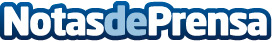 Hitachi evolucionará a HiKOKI: una nueva marca con grandes fortalezas y mucha experienciaEl fabricante japonés de herramientas eléctricas Hitachi Koki, que en España opera desde su delegación en Terrassa (Barcelona), abre un nuevo capítulo en sus más de 70 años de historia. A partir de octubre de 2018, la marca Hitachi evolucionará a HiKOKI (pronunciado: HaiKOKI). "El inversor financiero KKR compró todas las acciones de nuestra compañía a nuestra empresa matriz anterior, Hitachi Ltd., en la primavera de 2017", afirma el Sr. Yasushi Fukui, director general de Koki Holdings Europe GmbHDatos de contacto:IT ComunicaciónNota de prensa publicada en: https://www.notasdeprensa.es/hitachi-evolucionara-a-hikoki-una-nueva-marca Categorias: Internacional Marketing Cataluña Recursos humanos Innovación Tecnológica Construcción y Materiales http://www.notasdeprensa.es